Publicado en  el 23/10/2015 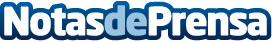 Clausura jornada instrumentos financiación, internacionalización e innovación empresas en Cantabria	Santander - 23.10.2015-. La vicepresidenta y consejera de Universidades e Investigación, Medio Ambiente y Política Social, Eva Díaz Tezanos, ha asegurado hoy que "la internacionalización y la innovación de las empresas es un binomio indisoluble para fortalecer el tejido empresarial de Cantabria". La vicepresidenta ha hecho estas declaraciones durante la clausura de la jornada `Instrumentos de Apoyo Financiero a la Innovación Empresarial y la Internacionalización and #39;, organizada por Sodercan y el Instituto de Comercio Exterior (ICEX).Datos de contacto:Nota de prensa publicada en: https://www.notasdeprensa.es/clausura-jornada-instrumentos-financiacion_1 Categorias: Internacional Nacional Finanzas Cantabria Recursos humanos http://www.notasdeprensa.es